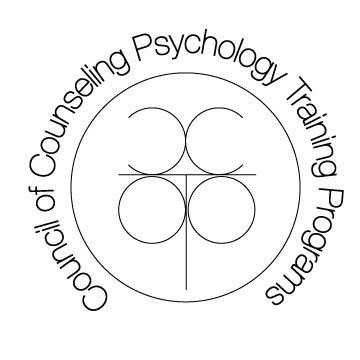 CCPTP Business Meeting MinutesMarch 7, 20212:30-3:30PMMeeting was called to order by President Maria Riva at 2:35pm EST by Zoom technology, who began by welcoming members. Roll call was called by Valerie Leake, Secretary. A motion to accept the minutes from the 2020 CCPTP Business Meeting conducted via Zoom during APA 2020 was voted in unanimously. President Maria Riva introduced all members of executive board and thanked them for their contributions. Nathan Smith presented the Treasurer’s Report noting the following:Bank of America: CD $40,031.16, Checking account $8,500.00, Primary account: Beginning balance - $43,862.04 & Ending balance - $70,074.88 withRevenue of $32,090.00 and Expenses of $4877.16Past President Lali McCubbin reported that CCPTP would be seeking nominations for new board members.Webmaster and Awards Chair Lynn Gilman reminded training directors of the coming announcement for CCPTP awards.President-Elect DC Wang announced that the CCPTP Survey would be circulated and requested that all programs complete the survey.Liaison reportsSCP (Kimberly Howard)Discussed the re-petition to CRSSPP to remain a recognized specialty within professional psychology. Recognized co-chair Jim Lichtenberg and committee members. Public comment to end 3/8/2. To be voted on by COR in August 2021Noted the following Presidential Initiatives:Engaging Lifelong Learning & LeadershipEngaging PracticeUpending Anti-Black RacismBig Ideas in Counseling PsychologyEngaging in AdvocacySCP ECP (Evelyn Howard) noted the following ECP activities:Hosting collective gatheringsDeveloping infrastructure for student entry to ECPLaunching welcoming committeeSending materials to students matching for internship to introduce ECP  SAS (Alexis Rhames) discussed:Emergency relief fund for masters and doctoral students begun in July 2020 had helped 176 counseling psychology studentsNeed for fund to be replenishedThe Executive Board of SAS is fully national for 1st time.Justice & Equity Committee working on developing healing groupsWorking on building increased social media presenceTCP (Maria Riva presented for Bryan Kim) reported that:Acceptance rate was 23.4%, impact factor in 2020 was 2.263 with 431 total submissions.Works in progress include the TCP Reviewer Mentorship Program that received 15 applications from early career psychologists as well as 29 from advanced graduate students.There were 2 Major Contributions and 2 Special Issues including integration of science and practice and the experiences of international students.SCAID (Ashley Randall) reported that:Hunter Soens, the student representative, held a town hall with students the prior month and planned to continue these monthly.There is a new program-level award for excellence in promoting inclusion and diversity.Good discussion occurred in the earlier roundtable. ASPPB (Michelle Paul) presented on:HRSA grants for Universal application & credentials verification service With OT, PT, SW regarding licensing information and consumer disclosure requirementsDual pandemic responseCOVID-19Racism & social injusticeEPPP8 early adopting jurisdictionsCollaboration with ESTAG and Item Review PanelReduced barriers/reduced fees for practice examsGuidelines on telepsychology and other topics found on the website. CCTC (DC Wang) reported:CCTC represents all groups within professional psychologyCreates recommendations and statements 3 recommendations/statements developed regarding pandemicStatement regarding use of GRE for admissionsStatement regarding onsite interviews for program admission and internship sitesMeets 2 times per year with next meeting 3/18/21CCPTP annual reports submitted to CCTCACCTA (Cecelia Sun) noted that:The organization provides support and connection for counseling centers.Budget uncertainties are occurring that affect counseling centersOrganization has written letters of support and advocacy for programs and sitesSupervisors were experiencing zoom fatigue, leading to turnover.CoA (Aaron Jackson & Aaron Joyce) reported:Aaron Jackson represents policy and accreditation while Aaron Joyce is the associate chair of quality assuranceCoA voted in February to approve implementing regulations and policies to support master’s level accreditation.APPIC (Mary Mendoza-Newman)APA Education Directorate (Cathi Grus)MPCAC (Tricia O’Connor)Meeting adjourned at 3:30pm EST with next business meeting scheduled during the August 2021 APA Convention.